ПЛАН ДЕТАЉНЕ РЕГУЛАЦИЈЕ РЕКЕ РАСИНЕ И УШЋА ПРИТОКА – ДЕОНИЦА 2 (ОД МОСТА У ВИДОВДАНСКОЈ УЛИЦИДО МОСТА НА ПУТУ ЗА ЈАСТРЕБАЦ)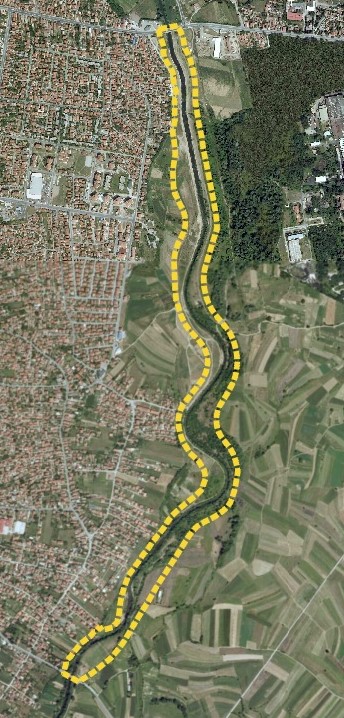 